WastonNoahWeb Design & Developer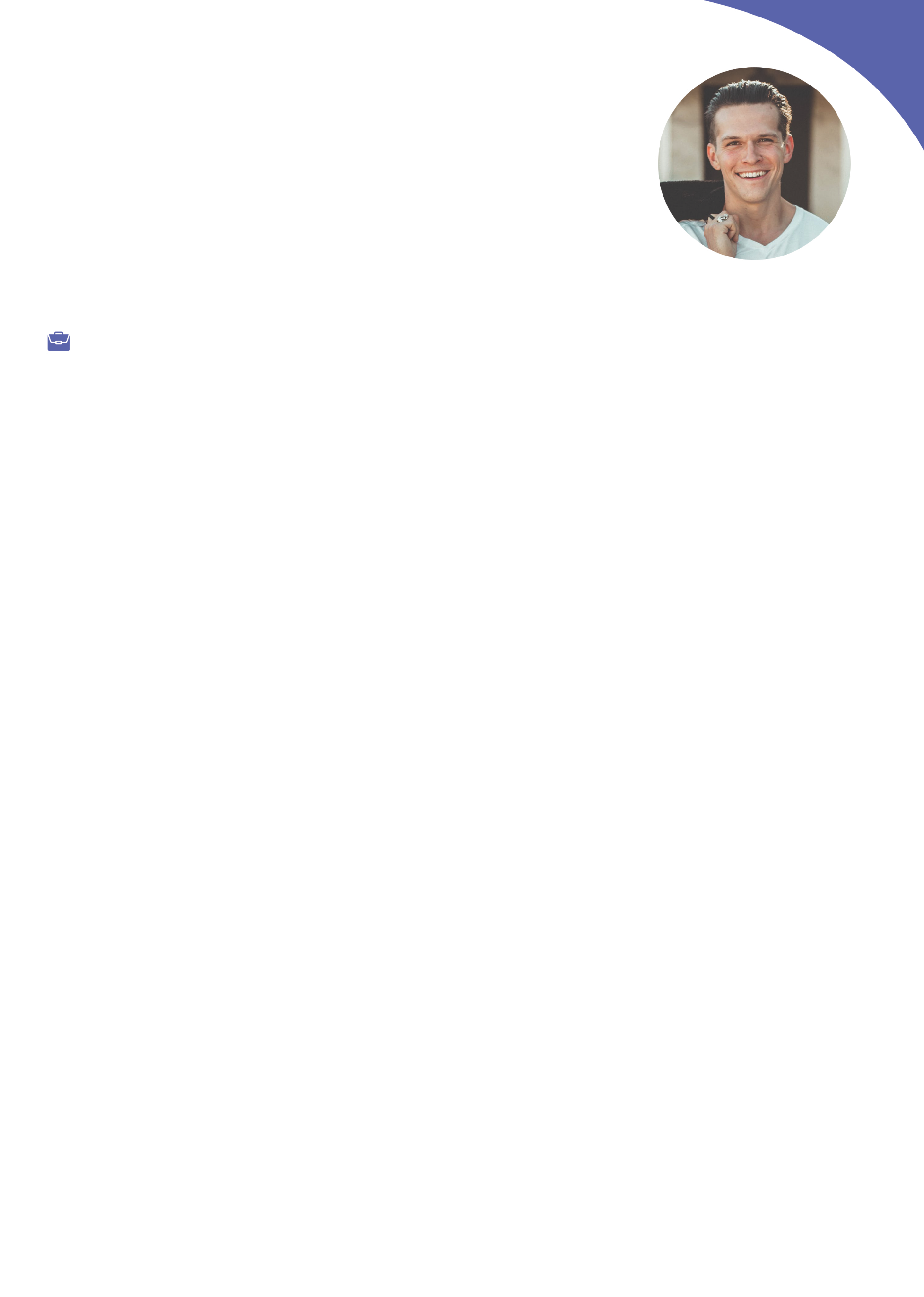 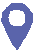 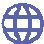 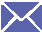 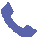 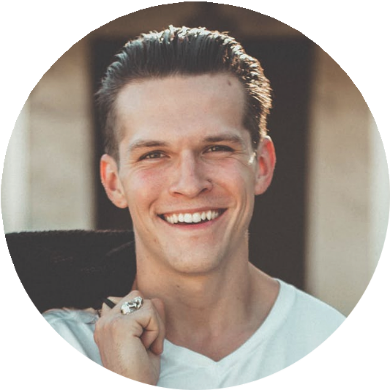 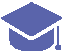 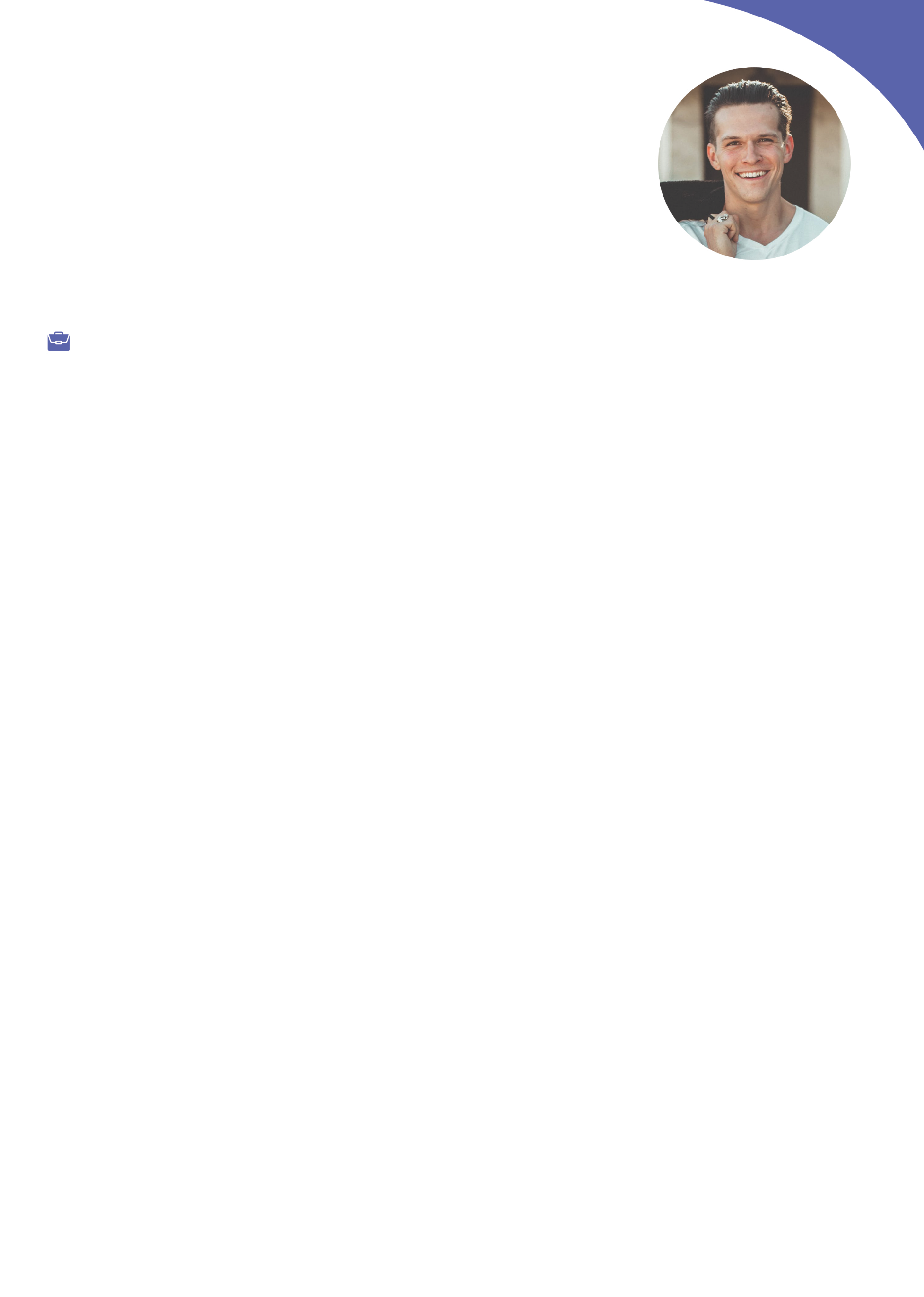 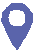 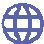 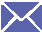 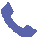 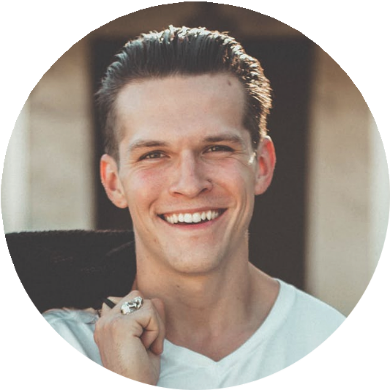 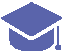 201920222019202220192022201920222019202220192022EXPERIENCESOFT DESIGN STUDIOSLead Web Designerlorem empus id fringilla molestie ornare diam in olestie ipsum etium rosn ollicitudin est, porttitor amet hitmassa Done cporttitor dolor shit dolor kiren lorem nisl molestieWEB TECH LTDWeb Designerlorem empus id fringilla molestie ornare diam in olestie ipsum etium rosn ollicitudin est, porttitor amet hitmassa Done cporttitor dolor shit dolor kiren lorem nisl molestieDEV CREATIVE SOLUTIONSLead Web Designerlorem empus id fringilla molestie ornare diam in olestie ipsum etium rosn ollicitudin est, porttitor amet hitmassa Done cporttitor dolor shit dolor kiren lorem nisl molestieEDUCATIONCERTIFICATE OF WEB TRAININGUniversity of Loremlorem empus id fringilla molestie ornare diam in olestie ipsum etium rosn ollicitudin est, porttitor amet hitmassa Done cporttitor dolor shit dolor kiren lorem nisl molestieBACHELOR OF ART DIRECTORUniversity of Loremlorem empus id fringilla molestie ornare diam in olestie ipsum etium rosn ollicitudin est, porttitor amet hitmassa Done cporttitor dolor shit dolor kiren lorem nisl molestieBACHELOR OF ART DIRECTORUniversity of Loremlorem empus id fringilla molestie ornare diam in olestie ipsum etium rosn ollicitudin est, porttitor amet hitmassa Done cporttitor dolor shit dolor kiren lorem nisl molestieABOUT MEHi. My name is Travis Anderson lorem empus id fringilla molestie ornare diam in olestie ipsum etium rosn ollic- itudin est, porttitor amet hitmassa Done cporttitor dolor shit dolor kiren lorem nisl molestie pretium etfring. is the shitp lorem ipcum retiumci amet is tudin olestie rosen.CONTACTS+0 123 456 456info@yourdomain.com www.yourdomain.com123 lorem ipsum, st 00, location, WTSKILLS// TECHNICAL SKILLSAdobe Photoshop Adobe Illustrator Adobe Indesign Adobe After Effect Microsoft Word Microsoft Power Point// PRO SKILLSProblem Solving Handing Pressure Event Planning Time Management Teamwork